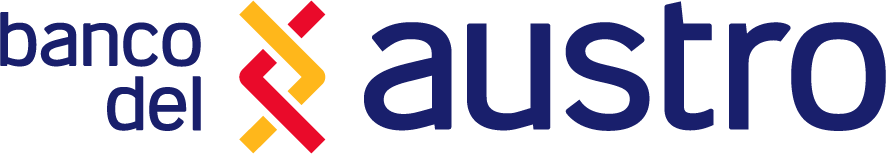 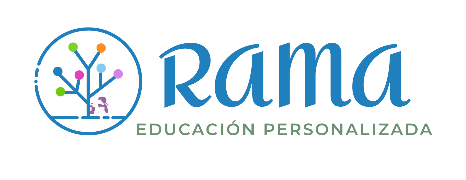 FICHA DE REGISTRO DE INSCRIPCIÓNFICHA DE REGISTRO DE INSCRIPCIÓNFICHA DE REGISTRO DE INSCRIPCIÓNFICHA DE REGISTRO DE INSCRIPCIÓNFICHA DE REGISTRO DE INSCRIPCIÓNFICHA DE REGISTRO DE INSCRIPCIÓNFICHA DE REGISTRO DE INSCRIPCIÓNDATOS DEL PARTICIPANTE (NIÑO/A)DATOS DEL PARTICIPANTE (NIÑO/A)DATOS DEL PARTICIPANTE (NIÑO/A)DATOS DEL PARTICIPANTE (NIÑO/A)DATOS DEL PARTICIPANTE (NIÑO/A)DATOS DEL PARTICIPANTE (NIÑO/A)DATOS DEL PARTICIPANTE (NIÑO/A)NOMBRES:APELLIDOS:FECHA DE NACIMIENTO:FECHA DE NACIMIENTO:EDAD:DIRECCIÓN:DIRECCIÓN:ALÉRGIAS:ALÉRGIAS:ESPECIFÍQUE:ESPECIFÍQUE:DATOS DEL REPRESENTANTEDATOS DEL REPRESENTANTEDATOS DEL REPRESENTANTEDATOS DEL REPRESENTANTEDATOS DEL REPRESENTANTEDATOS DEL REPRESENTANTEDATOS DEL REPRESENTANTEDATOS DEL REPRESENTANTENOMBRE DEL REPRESENTANTE:NOMBRE DEL REPRESENTANTE:NOMBRE DEL REPRESENTANTE:TELÉFONOS DE CONTACTO:TELÉFONOS DE CONTACTO:TELÉFONOS DE CONTACTO:CORREO ELECTRÓNICO:CORREO ELECTRÓNICO:DIRECCIÓN:DIRECCIÓN: